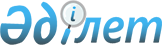 О внесении изменений в единую Товарную номенклатуру внешнеэкономической деятельности Таможенного союза и Единый таможенный тариф Таможенного союза в отношении отдельных видов товаров для гражданской авиации, в некоторые решения Комиссии Таможенного союза и Коллегии Евразийской экономической комиссии и об одобрении проекта решения Совета Евразийской экономической комиссииРешение Коллегии Евразийской экономической комиссии от 2 декабря 2014 года № 215.
      В соответствии с Договором о Евразийской экономической комиссии от 18 ноября 2011 года и Регламентом работы Евразийской экономической комиссии, утвержденным Решением Высшего Евразийского экономического совета от 18 ноября 2011 г. № 1, и на основании статьи 8 Соглашения о едином таможенно-тарифном регулировании от 25 января 2008 года Коллегия Евразийской экономической комиссии решила:
      1. Сноска. Утратило силу Решением Коллегии Евразийской экономической комиссии от 17.08.2021 № 100 (порядок введения в действие см. п.2).


      2. Внести в решения Комиссии Таможенного союза и Коллегии Евразийской экономической комиссии изменения согласно приложению № 4.
      3. Одобрить проект решения Совета Евразийской экономической комиссии "О внесении изменений в единую Товарную номенклатуру внешнеэкономической деятельности Таможенного союза и Единый таможенный тариф Таможенного союза в отношении отдельных видов товаров для гражданской авиации" (прилагается) и внести его для рассмотрения на очередном заседании Совета Евразийской экономической комиссии.
      4. Настоящее Решение вступает в силу по истечении 30 календарных дней с даты его официального опубликования, кроме пунктов 1 и 2.
      Пункты 1 и 2 настоящего Решения вступают в силу с даты вступления в силу решения Совета Евразийской экономической комиссии, указанного в пункте 3 настоящего Решения.
      Сноска. Приложение 1 утратило силу Решением Коллегии Евразийской экономической комиссии от 17.08.2021 № 100 (порядок введения в действие см. п.2).
      Сноска. Приложение 2 утратило силу Решением Коллегии Евразийской экономической комиссии от 17.08.2021 № 100 (порядок введения в действие см. п.2).
      Сноска. Приложение 3 утратило силу Решением Коллегии Евразийской экономической комиссии от 17.08.2021 № 100 (порядок введения в действие см. п.2). Изменения,
вносимые в решения Комиссии Таможенного союза
и Коллегии Евразийской экономической комиссии
      1. В Инструкции о порядке заполнения декларации на товары, утвержденной Решением Комиссии Таможенного союза от 20 мая 2010 г. № 257 (с изменениями, внесенными Решением Коллегии Евразийской экономической комиссии от 19 августа 2014 г. № 133):
      а) в приложении 1 к указанной Инструкции:
      в пункте 6 код "8414 51 000" ТН ВЭД ТС заменить кодом "8414 51 000 0" ТН ВЭД ТС;
      в пункте 7 коды "8415 82 000 9" и "8415 83 000 9" ТН ВЭД ТС заменить кодами "8415 82 000 0" и "8415 83 000 0" ТН ВЭД ТС соответственно;
      б) в приложении 2 к указанной Инструкции код "8414 80 510" ТН ВЭД ТС заменить кодом "8414 80 510 0" ТН ВЭД ТС, код "8415 82 000" ТН ВЭД ТС заменить кодом "8415 82 000 0" ТН ВЭД ТС;
      в) в приложении 3 к указанной Инструкции код "8415 82 000" ТН ВЭД ТС заменить кодом "8415 82 000 0" ТН ВЭД ТС.
      2. Утратил силу Решением Коллегии Евразийской экономической комиссии от 22.09.2020 № 114 (вступает в силу по истечении 30 календарных дней с даты его официального опубликования).


      3. В Решении Комиссии Таможенного союза от 9 декабря 2011 г. № 862 "О классификации в соответствии с единой Товарной номенклатурой внешнеэкономической деятельности Таможенного союза кофемашины" код "8419 81 200 9" ТН ВЭД ТС заменить кодом "8419 81 200 0" ТН ВЭД ТС.
      4. В пункте 8 Перечня стандартов, в результате применения которых на добровольной основе обеспечивается соблюдение требований технического регламента Таможенного союза "О безопасности аппаратов, работающих на газообразном топливе", в пункте 14 Перечня стандартов, содержащих правила и методы исследований (испытаний) и измерений, в том числе правила отбора образцов, необходимые для применения и исполнения требований технического регламента Таможенного союза "О безопасности аппаратов, работающих на газообразном топливе" и осуществления оценки (подтверждения) соответствия продукции, утвержденных Решением Комиссии Таможенного союза от 9 декабря 2011 г. № 875, код "8419 81 800 9" ТН ВЭД ТС заменить кодом "8419 81 800 0" ТН ВЭД ТС.
      5. В позиции "Сменные фильтры (фильтрующие элементы) для средств индивидуальной защиты" разделов 2 и 3 Перечня продукции 
      с указанием кодов ТН ВЭД ТС, в отношении которой подача таможенной декларации должна сопровождаться представлением таможенному органу одного из документов о соответствии, подтверждающих соблюдение требований технического регламента Таможенного союза "О безопасности средств индивидуальной защиты", утвержденного Решением Коллегии Евразийской экономической комиссии от 13 июня 2012 г. № 79, слова "из 8421 39 200 2, из 8421 39 200 8" заменить словами "из 8421 39 200 9".
      6. Утратил силу решением Коллегии Евразийской экономической комиссии от 30.08.2016 № 99 (вступает в силу по истечении 30 календарных дней с даты его официального опубликования).
      7. В пункте 1 перечня продукции, в отношении которой подача таможенной декларации сопровождается представлением таможенному органу документа об оценке (подтверждении) соответствия требованиям технического регламента Таможенного союза "О безопасности низковольтного оборудования" (ТР ТС 004/2011), утвержденного Решением Коллегии Евразийской экономической комиссии от 24 апреля 2013 г. № 91:
      а) в подпункте 4 коды "8414 51 000 9", "8415 82 000 9", "8415 83 000 9" и "8421 39 200 8" ТН ВЭД ТС заменить кодами "8414 51 000 0", "8415 82 000 0", "8415 83 000 0" и "8421 39 200 9" ТН ВЭД ТС соответственно;
      б) в подпункте 14 коды "8414 80 800 9" и "8413 81 000 9" ТН ВЭД ТС заменить кодами "8414 80 800 0" и "8413 81 000 0" ТН ВЭД ТС соответственно.
      8. В пункте 10 перечня продукции, в отношении которой подача таможенной декларации сопровождается представлением документа об оценке (подтверждении) соответствия требованиям технического регламента Таможенного союза "О безопасности аппаратов, работающих на газообразном топливе" (ТР ТС 016/2011), утвержденного Решением Коллегии Евразийской экономической комиссии от 24 апреля 2013 г. № 92, слова "из 8419 81 800 9" заменить словами "из 8419 81 800 0".
      9. В подпункте 4 пункта 1 перечня продукции, в отношении которой подача таможенной декларации сопровождается представлением документа об оценке (подтверждении) соответствия требованиям технического регламента Таможенного союза "Электромагнитная совместимость технических средств" (ТР ТС 020/2011), утвержденного Решением Коллегии Евразийской экономической комиссии от 16 января 2014 г. № 2, коды "8414 51 000 9", "8415 82 000 9", "8415 83 000 9" и "8421 39 200 8" ТН ВЭД ТС заменить кодами "8414 51 000 0", "8415 82 000 0", "8415 83 000 0" и "8421 39 200 9" ТН ВЭД ТС соответственно.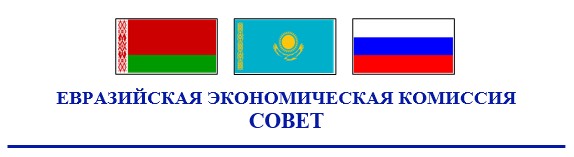  РЕШЕНИЕ
      " "          20 г.         №                      г. О внесении изменений в единую Товарную номенклатуру
внешнеэкономической деятельности Таможенного союза
и Единый таможенный тариф Таможенного союза в отношении
отдельных видов товаров для гражданской авиации
      В соответствии с Договором о Евразийской экономической комиссии от 18 ноября 2011 года и Регламентом работы Евразийской экономической комиссии, утвержденным Решением Высшего Евразийского экономического совета от 18 ноября 2011 г. № 1, и на основании статьи 8 Соглашения о едином таможенно-тарифном регулировании от 25 января 2008 года Совет Евразийской экономической комиссии решил:
      1. Внести в единую Товарную номенклатуру внешнеэкономической деятельности Таможенного союза и Единый таможенный тариф Таможенного союза (приложение к Решению Совета Евразийской экономической комиссии от 16 июля 2012 г. № 54) следующие изменения:
      а) исключить из единой Товарной номенклатуры внешнеэкономической деятельности Таможенного союза позиции согласно приложению № 1;
      б) включить в единую Товарную номенклатуру внешнеэкономической деятельности Таможенного союза субпозиции согласно приложению № 2;
      в) установить ставки ввозных таможенных пошлин Единого таможенного тарифа Таможенного союза согласно приложению № 3.
      2. Коллегии Евразийской экономической комиссии подготовить проект решения Высшего Евразийского экономического совета на уровне глав государств о внесении изменений в Перечень чувствительных товаров, в отношении которых решение об изменении ставки ввозной таможенной пошлины принимается Советом Евразийской экономической комиссии, утвержденный Решением Межгосударственного Совета Евразийского экономического сообщества (Высшего органа Таможенного союза) от 27 ноября 2009 г. № 18.
      До внесения изменений в указанный Перечень решения об изменении ставок ввозных таможенных пошлин в отношении товаров, предусмотренных приложением № 3 к настоящему Решению, принимаются Советом Евразийской экономической комиссии.
      3. Настоящее Решение вступает в силу по истечении 30 календарных дней с даты его официального опубликования. ПОЗИЦИИ,
исключаемые из единой Товарной
номенклатуры внешнеэкономической
деятельности Таможенного союза СУБПОЗИЦИИ,
включаемые в единую Товарную
номенклатуру внешнеэкономической
деятельности Таможенного союза СТАВКИ
ввозных таможенных пошлин
Единого таможенного тарифа
Таможенного союза
					© 2012. РГП на ПХВ «Институт законодательства и правовой информации Республики Казахстан» Министерства юстиции Республики Казахстан
				
Председатель Коллегии
Евразийской экономической комиссии
В. ХристенкоПРИЛОЖЕНИЕ № 1
к Решению Коллегии
Евразийской экономической комиссии
от 2 декабря 2014 г. № 215ПРИЛОЖЕНИЕ № 2
к Решению Коллегии
Евразийской экономической комиссии
от 2 декабря 2014 г. № 215ПРИЛОЖЕНИЕ № 3
к Решению Коллегии
Евразийской экономической комиссии
от 2 декабря 2014 г. № 215ПРИЛОЖЕНИЕ № 4
к Решению Коллегии
Евразийской экономической комиссии
от 2 декабря 2014 г. № 215
Члены Совета Евразийской экономической комиссии:
Члены Совета Евразийской экономической комиссии:
Члены Совета Евразийской экономической комиссии:
От Республики
Беларусь
От Республики
Казахстан
От Российской
Федерации
С. Румас
Б. Сагинтаев
И. ШуваловПРИЛОЖЕНИЕ № 1
к Решению Совета
Евразийской экономической комиссии
от        2014 г. №
Код
ТН ВЭД
Наименование позиции
Доп.
ед. изм.
8302 10 000
– шарниры:
8302 10 000 1
– – для гражданской авиации
–
8302 10 000 9
– – прочие
–
8302 20 000
– мебельные колеса:
8302 20 000 1
– – для гражданской авиации
–
8302 20 000 9
– – прочие
–
8302 42 000
– – прочие, применяемые для мебели:
8302 42 000 1
– – – для гражданской авиации
–
8302 42 000 9
– – – прочие
–
8415 82 000
– – прочие со встроенной холодильной установкой:
8415 82 000 1
– – – для гражданской авиации
шт
8415 82 000 9
– – – прочие
шт
8415 83 000
– – без встроенной холодильной установки:
8415 83 000 1
– – – для гражданской авиации
шт
8415 83 000 9
– – – прочие
штПРИЛОЖЕНИЕ № 1
к Решению Совета
Евразийской экономической комиссии
от        2014 г. №
Код
ТН ВЭД
Наименование позиции
Доп.
ед. изм.
8302 10 000 0
– шарниры
–
8302 20 000 0
– мебельные колеса
–
8302 42 000 0
– – прочие, применяемые для мебели
–
8415 82 000 0
– – прочие со встроенной холодильной установкой
шт
8415 83 000 0
– – без встроенной холодильной установки
штПРИЛОЖЕНИЕ № 3
к Решению Совета
Евразийской экономической комиссии
от        2014 г. №
Код
ТН ВЭД
Наименование позиции
Ставка ввозной таможенной пошлины 
(в процентах от таможенной стоимости либо 
в евро, либо в долларах США)
8302 10 000 0
– шарниры
0
8302 20 000 0
– мебельные колеса
0
8302 42 000 0
– – прочие, применяемые для мебели
0
8415 82 000 0
– – прочие со встроенной холодильной установкой
0
8415 83 000 0
– – без встроенной холодильной установки
0